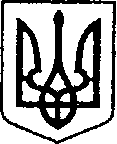 УКРАЇНАЧЕРНІГІВСЬКА ОБЛАСТЬМІСТО НІЖИНМ І С Ь К И Й  Г О Л О В А  Р О З П О Р Я Д Ж Е Н Н ЯВід 20 травня  2022 р.	                   м. Ніжин	                                        №108Про скликання засідання виконавчого комітету Ніжинської міської радиВідповідно до статей 42, 59, 73 Закону України «Про місцеве самоврядування в Україні», Регламенту виконавчого комітету Ніжинської міської ради Чернігівської області VIII скликання, затвердженого рішенням Ніжинської міської ради Чернігівської області VIII скликання від 24.12.2020р. № 27-4/2020:Скликати засідання виконавчого комітету міської ради             26.05.2022 року о 09.00 год. у малому залі виконавчого комітету Ніжинської міської ради за адресою місто Ніжин, площа імені Івана Франка,1.Відділу з питань організації діяльності міської ради та її виконавчого комітету апарату виконавчого комітету Ніжинської міської ради (Доля О.В.) забезпечити явку членів виконавчого комітету, заступників міського голови з питань діяльності виконавчих органів ради, керівників виконавчих органів Ніжинської міської ради, керівників виконавчих органів виконавчого комітету Ніжинської міської ради, представників засобів масової інформації.          3.Першому заступнику міського голови з питань діяльності виконавчих органів ради, заступникам міського голови з питань діяльності виконавчих органів ради, керуючому справами виконавчого комітету Ніжинської міської ради, керівникам виконавчих органів міської ради забезпечити своєчасну та якісну підготовку матеріалів на засідання виконавчого комітету Ніжинської міської ради.         4. Контроль за виконанням цього розпорядження залишаю за собою.   Міський голова                                                               Олександр КОДОЛАВІЗУЮТЬ: Начальник відділу з питань організації діяльності міської радита її виконавчого комітету апарату виконавчого комітету Ніжинської міської ради 						Оксана ДОЛЯКеруючий справами виконавчого комітетуНіжинської міської ради                                                          Валерій САЛОГУБНачальник відділу юридично-кадрового забезпеченняаппарату виконавчого комітету Ніжинської міської ради                                                         В’ячеслав  ЛЕГАЗАТВЕРДЖЕНО                                                                                                  Розпорядженням міського голови                                                                                                             № 108   від 20.05.2022 року ПОРЯДОК ДЕННИЙ засідання виконавчого комітету №17від 26 травня 2022 року№Назва проекту рішенняВиконавчого комітету міської радиДоповідачі(співдоповідачі)1Про виконання бюджету Ніжинської  міської територіальної громади за І квартал 2022 року (код  бюджету 25538000000 )Писаренко Л.В.2Про внесення змін в додаток до рішення виконавчого комітету Ніжинської міської ради від 07 жовтня 2021 р. № 379 «Про затвердження норм вивезення твердих побутових відходів на території Ніжинської територіальної громади на 2021-2025 роки»Шпак В.А.